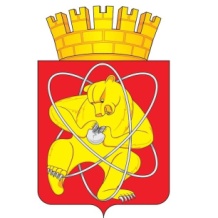 Городской округ«Закрытое административно – территориальное образование  Железногорск Красноярского края»АДМИНИСТРАЦИЯ ЗАТО  г. ЖЕЛЕЗНОГОРСКПОСТАНОВЛЕНИЕ15.09.2022                                                                                                       		               № 1879г. ЖелезногорскО внесении изменений в постановление Администрации ЗАТО г. Железногорск от 16.04.2020 № 757 «Об утверждении Положения об Отделе информационно-технологического, организационного обеспечения и связи Администрации ЗАТО г. Железногорск»В соответствии с Федеральным законом от 06.10.2003 № 131-ФЗ «Об общих принципах организации местного самоуправления в Российской Федерации», Федеральным законом от 09.02.2009 № 8-ФЗ «Об обеспечении доступа к информации о деятельности государственных органов и органов местного самоуправления», решением Совета депутатов ЗАТО г. Железногорск от 16.01.2018 № 28-107Р «Об утверждении структуры Администрации ЗАТО г. Железногорск», на основании Устава городского округа «Закрытое административно территориальное образование Железногорск Красноярского края»,ПОСТАНОВЛЯЮ:Внести в постановление Администрации ЗАТО г. Железногорск от 16.04.2020 № 757 «Об утверждении Положения об Отделе информационно-технологического, организационного обеспечения и связи Администрации ЗАТО г. Железногорск» следующие изменения:Приложение к постановлению, пункт 1.3 изложить в новой редакции:«1.3. Отдел осуществляет свою деятельность как самостоятельно, так и во взаимодействии с другими структурными подразделениями, отраслевыми (функциональными) органами Администрации, с органами государственной власти края, органами местного самоуправления, организациями и гражданами по вопросам, входящим в компетенцию Отдела и подчиняется заместителю Главы ЗАТО г. Железногорск по общественно-политической работе.»Приложение к постановлению, пункт 4.1 изложить в новой редакции:«4.1. Оперативное руководство Отделом осуществляет заместитель Главы ЗАТО г. Железногорск по общественно-политической работе.»;Приложение к постановлению, пункт 4.2.3 изложить в новой редакции: «4.2.3. Внесение на утверждение заместителю Главы ЗАТО г. Железногорск по общественно-политической работе должностных инструкций специалистов Отдела.».Приложение к постановлению, пункт 4.2.6 изложить в новой редакции «4.2.6. Организация выполнения решений и указаний, принятых Главой ЗАТО г. Железногорск и заместителем Главы ЗАТО г. Железногорск по общественно политической работе, в пределах компетенции Отдела.».2. Управлению внутреннего контроля Администрации ЗАТО г. Железногорск (В.Г. Винокурова) довести настоящее постановление до всеобщего сведения через газету «Город и горожане».3. Отделу общественных связей Администрации ЗАТО г. Железногорск            (И.С. Архипова) разместить настоящее постановление на официальном сайте городского округа «Закрытое административно-территориальное образование Железногорск Красноярского края» в информационно-телекоммуникационной сети «Интернет».4.  Контроль над исполнением настоящего постановления оставляю за собой.5. Настоящее постановление вступает в силу после его официального опубликования.Глава ЗАТО г. Железногорск						               И.Г. Куксин